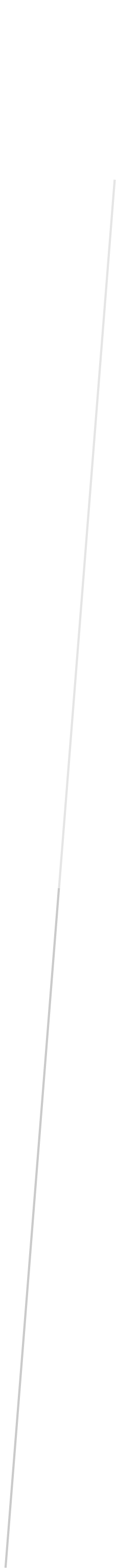 Examentrainingen grammatica examen 2017In de loop van de jaren heeft grammatica bij deze en gene het onderspit gedolven. Met name het bijhouden van grammatica liet te wensen over. Sja, en dan is er ineens een examen! Het blijkt voor menige leerling dán pas hoe gebrekkig de grammaticale kennis is. Het woordenboek werd indertijd gezien als de grote verlosser. Je zocht gewoon alles op. Dat heeft nogal eens geleid tot het totaal kritiekloos en onnadenkend opzoeken van woorden als in, quaeque, per, alicui, suos, mihi, cum, ut en veel meer. Voor de leraar was het af en toe de wenkbrauwen fronsen, hinniken van het lachen, boos worden, verwonderd kijken naar vertalingen, vertwijfeld de pen neer smijten of een combinatie van twee of meer bovengenoemde acties. In de laatste weken voor het examen stellen de kandidaten zich vaak plotsklaps anders op en willen ze echt nog even goed leren vertalen. Ja, ik wil ook graag de 100 meter winnen, als het even kan op de Olympische Spelen.Er zijn op het Internet talloze mogelijkheden zelf aan de slag te gaan met het opkrikken van je kennis, met name van de rijtjes/morfologie. Je zou er eens kunnen rondneuzen en jezelf een betere uitgangspositie geven voor het examen. Ik noem bijvoorbeeld de YouTube-filmpjes van Robbert Roosenboom, de online Latijncursus van Kox Kollum en zelfs op http://nl.wikibooks.org/wiki/Latijn/Morfologie_voornaamwoorden.  In dat stadium is het niet moeilijk de leerling zijn/haar eigen zwakheden te laten benoemen, die er dan ook bij  bosjes uit komen. Alles moet dan nog eens een keer getraind worden, en eerst nog maar eens een keertje uitgelegd, trouwens. Dat ga ik doen met een aantal hot items. Het is handig je woordenboek erbij te houden om snel betekenissen van woorden uit de oefeningen te kunnen opzoeken. Zelfstandige naamwoorden bedoel ik, of werkwoorden, of bijvoeglijke naamwoorden. En je Latijnse grammatica heb je nodig. Je examenboek of het van superlatijn gehaalde examendocument niet.Je werkt tijdens de lessen aan dit document, niet thuis. Je laat het dus achter in mijn kamer en daarom moet je je naam er ook op zetten. Aan wat op geschreven is kan ik vaak zien van wie het is, niet altijd.Voor een aantal oefeningen heb ik dankbaar gebruik gemaakt van Tirocinium Latinum en veel, heel veel eigen materiaal. Een fractie komt van materiaal van anderen, met name van mevrouw Kalb en meneer Rademaker. Het meeste kun je gewoon met een pen invullen in deze persoonlijke bundel oefeningen. Netjes schrijven kan ook daar geen kwaad. Ben je helemaal klaar, dan krijg je een correctiemodel zodat je – kritisch op jezelf als je natuurlijk bent –  van je eigen fouten kunt leren.In de eerste regel (groen gekleurd) vind je vrijwel altijd een voorbeeld. Kijk daar goed naar om te bepalen wat je moet doen. Het woordenboek heb je af en toe nodig om te bepalen van welke conjugatie een werkwoord is. Of hoe 1  sg  er uit ziet. Dus geen betekenissen maar basisvormen opzoeken.M. de HoonDe werkwoorden❶ Vul van het gegeven werkwoord de gevraagde vorm in achter het werkwoord. Even beetje thuis raken in rijtjes ….De werkwoorden❷ Vul voor de nummers op de lege plaatsen het juiste werkwoord in. Alle mogelijkheden staan onder de tekst genoemd. De tekst is van Livius. Zelf nadenken, geen Internet gebruiken!
Romana pubes (1) tandem pavore postquam ex tam turbido die serena et tranquilla lux (2), ubi vacuam sedem regiam (3), etsi satis (4) patribus qui proximi (5) sublimem (6) procella, tamen velut orbitatis metu (7) maestum aliquamdiu silentium (8). obtinuit (8) – vidit (3) – raptum (6) – sedato (1) – icta (7) – credebat (4) – steterant (5) – rediit (2) De werkwoorden❸ Vul in het schema de lege cellen in en baseer je op de rode vorm. Let op de juiste modus, tijd en persoon.De werkwoorden❹ Geef de gevraagde omzetting. Eerst van IND naar CON (en v.v.), dan van VOLTOOIDE tijd (perfectum, plusquamperfectum, futurum exactum) naar ONVOLTOOIDE TIJD (praesens, imperfectum, futurum) (en v.v.), dan van SG  naar  PL (en v.v.), tenslotte van ACT naar PASS (en v.v.).De werkwoorden❺ Vorm met de combinaties van naamwoord(en) en werkwoord een geldige ABL  ABS (=ablativus absolutus). Er zijn drie mogelijkheden t.a.v. het PTC: 1) een PPA  2) een PPP en 3) een PFA. Je zult dus alle drie de participia van een werkwoord qua vorm moeten kunnen vinden. Let goed op SG  en PLUitleg: een PPA maak je van de praesensstam van een werkwoord, PPP en PFA van het bij het werkwoord PPPlaudare: PPA > lauda + ns	PPP = laudatus	PFA = laudaturusDe werkwoordenHoe precies zijn die Romeinen nu eigenlijk in hun werkwoordstijden? Beetje retorische vraag natuurlijk. Héél precies, veel preciezer dan wij. We pakken er op verzoek even twee werkwoordstijden uit die veel samen voorkomen. Ik bedoel het futurum (ook wel eens futurum simplex genoemd) en het futurum exactum.❻ Oefening met de twee futura. Simpel. Onderstreep futurum én futurum exactum en vertaal de zin. Zie voorbeeld.Werkwoorden: de coniunctivusOok dat nog!❼ Oefenen met de gebruikswijze van de coniunctivus stond ook hoog op het verlanglijstje. Laten we eens zien wat je ervan terechtbrengt. Vertaal de zin links zo goed mogelijk. Let met name op: de tijd, de eventuele ontkenning, de persoon, eventuele uitroeptekens. Daarnaast blijft het belangrijk rijke woordkennis te hebben: waar komt het vandaan? Ook nu weer een voorbeeld.Ablativus  absolutus❶ Eerst maar weer eens een stukje uitleg. Daarna oefenen we met zinnen. In een oefening hiervoor heb je alleen maar ablativus absolutus’ en moeten maken. Dat was een eitje natuurlijk… ❷ Nu de oefening met zinnetjes, waarin een ablativus absolutus voorkomt. Onderstreep in kolom 1 de woorden die een abl abs vormen. In kolom 2 geef je aan of het een PPA, PPP of PFA, of bijvoorbeeld een bijvoeglijk naamwoord  betreft. En in kolom 3 vertaal je de zin. Probeer de bijwoordelijke bepaling ook eens wat vaker uit.De voornaamwoordenUitleg betrekkelijk voornaamwoord; over de andere voornaamwoorden hierna meer.Allee! We hebben dus diverse soorten voornaamwoorden in de aanbieding. De persoonlijke voornaamwoorden (ego, tu, nos, vos), de bezittelijke (meus, tuus, suus, noster, vester, suus), de aanwijzende (hic, haec, hoc//ille, illa, illud//iste, ista, istud), de “verwijzende” (is, ea, id//i(s)dem, eadem, idem/ipse, ipsa, ipsum), de betrekkelijke (qui, quae, quod), de vragende (ook qui, quae, quod) en de onbepaalde (aliquis, quisquam, quidam). Er zijn nog wel wat subvarianten. Kijk voor de rijtjes in je grammatica, maar alleen als je niet zelf op het goede antwoord kunt komen. Het is geen zoekopdracht maar een training.❶In de oefening moet je de juiste vorm van het gevraagde voornaamwoord noteren, natuurlijk gebaseerd op de bijgeleverde vertaling. Eerst weer een voorbeeld.De voornaamwoorden❷ De oefening gaat dus ook over goed lezen. Geef aan om welk woord het gaat. Zie voorbeeld.De voornaamwoorden❸ Welk woord hoort in het rijtje niet thuis? Oftewel, wie is de wolf onder de honden, de lynx onder de poezebeesten, de VVD’er onder de PVV’ers, en het griepje onder de soa’s? Kruis hem maar aan. Handig als je je keuze motiveren kunt.De voornaamwoorden❹ Vertaal uit de volgende oefening alleen de zin met daarin de relatieve aansluiting. Zie het voorbeeld.De voornaamwoorden❺ Congruentie. Wat is dat ook al weer? O ja, een voornaamwoord past zich aan aan een zelfstandig naamwoord. Kunnen alle woorden congrueren dan? Nou ja, bijwoorden niet, zelfstandige naamwoorden zelf dus ook niet. Maar participia, bijvoeglijke naamwoorden, alle voornaamwoorden behalve de persoonlijke, gerundiva, die kunnen dat allemaal ja.Even een tussendoortje …Proefvertaling LiviusGerundium (grd) en Gerundivum (grv)Gerundium (grd) en Gerundivum (grv)❶ Welke is het? Geef dat in kolom 2 aan en in het geval van een GRV vul je ook de derde kolom in; bij een GRD niet.Gerundium (grd) en Gerundivum (grv)❷ En nu vertalen. Zelf ontdekken of het GRD  of GRV  is. Kijk maar naar het voorbeeld. Hou in de gaten dat de handelende persoon bij een GRV van verplichting in de dativus staat (dativus auctoris heet dat)!!AcI  en NcIDe oefening, met voorbeeld, komt erop neer dat je in een AcI de accusativus en de infinitivus onderstreept en vervolgens de zin accuraat vertaalt, en bij een NcI de nominativus en de infinitivus onderstreept, waarna je ook weer een poging doet de zin te vertalen. Moet lukken.Dativus finalisOnderstreep in de volgende zinnen de dativus finalis en vertaal in de rechter kolom de zin. Voorbeeldje????Finis. MdH, Dordrecht, april 2017WERKWOORDGEVRAAGDE VORMOPLOSSINGlaudaregen  pl   m   ppalaudantiumtegere2  pl  ind  fut  acttegetisuti3  sg  con  pr  passutaturfieri1  pl  ind  fut  actfiemusvenireabl  sg  f   ppavenientedare1  sg  ind  fut.ex  actdederoreri2  sg  ind  impf  passrebarismordere3 pl con impf actmorderentnasciacc  pl  M   ppp natosgauderegen  sg   f   pfagavisuraeclaudereinf   pr   passclaudiire1   pl   con   plqp   actiissemusfoderenom   pl   m   grvfodendisinere2   pl   imp   pr   actsineferre1   sg   ind   pf   acttulirelinquereinf   perf   pass   (n)relictum  esseposse3   sg  ind   plqp   actpotueratvivere2   pl   ind   fut   actvivetishaurire1   pl   ind   fut   pass hauriemurvelle3   pl   con   pr   actvelintfugere1   sg   con   perf   actfugerimpellereabl   grdpellendorapere2   sg   con   pr   passrapiariscavere2   sg   imp   pr   actcavePRAESENSIMPERFECTUMFUTURUMPERFECTUMPLUSQUAM-PERFECTUMFUTURUM EXACTUMoblivisciturobliviscebaturoblivisceturoblitus  esoblitus  erasoblitus  erisnegantnegabantnegabuntnegaveruntnegaverantnegaverintinstruimusinstruebamusinstruemusinstruximusinstruxeramusinstruxerimusfrangaturfrangeretur--fractum  sitfractum esset--estiseratiseritisfuistisfueratisfueritisflectĕrisflectebarisflectērisflexa esflexa erasflexa  erisdiligantdiligerent--dilecti sintdilecti essent--danturdabanturdabunturdati suntdati erantdati eruntpotespoteraspoterispotuistipotueraspotuerisferamusferremus--tulerimustulissemus--dicaturdiceretur--dixeritdixisset--destinatdestinabatdestinabitisdestinavitdestinaveratdestinaveritcanuntcanebantcanentcecineruntcecinerantcecinerintverenturverebanturverebunturveriti suntveriti erantveriti eruntfisfiebasfiesfactus esfactus erasfactus erisINDCONVOLTOOIDONVOLTOOIDdatum  estdatum sitdatum  estdaturluduntludantaudiverisaudiesposueramusposuissemusclausi  eratisclaudebaminidictabatdictaretaudiveritaudeatiubebatiuberetlaudata  eslaudarisaccipitaccipiatlaudatus  eritlaudabitureriperanteripuissentaudivistiaudisexspectamusexspectemustimuissettimerettimeotimeamdederasdabasadvenimusadveniamusclauseroclaudamSGPLACTIEFPASSIEFdatum  estdati  suntdeditdatum  estaudiveritaudiverintaudientaudienturdederatdederantenotareenotariquiescasquiescatisdicatdicaturtimerestimeretislaudemuslaudemurpuniendus estpuniendi  suntducetisduceminihortata  sumhortatae  sumustangitistangiminieuntiseuntiumdederamusdati  eramusfactifactoruminveniebasinveniebarisdato/dataedatissolverentsolverenturNAAMWOORDWERKWOORDPARTICIPIUMABLATIVUS  ABSOLUTUSserviintrareppaservis intrantibuslitteraemittereppplitteris missisregesnecarepppregibus necatispatertraderepfapatre tradituroconsuldareppaconsule dantedominuspellerepppdomino pulsohominesdiscereppahominibus discentibuspuellaabireppapuella abeuntepuellaeredireppapuellis redeuntibusMarcuscanereppaMarco canenteille  virpunirepppillo viro punitohae  feminaedisputarepfahis feminis disputaturisisvivereppaeo viventeomnes discipuliireppaomnibus discipulis euntibuspraeceptoreslaudarepfapraeceptoribus laudaturisquae  verbadicerepppquibus verbis dictisCum epistulam longam ei scripsero, poculum vini potabo.Wanneer ik een lange brief zal hebben geschreven, zal ik een beker wijn drinken.Si mihi pecuniam debitam reddideris, tunc demum contentus ero.Als jij mij het verschuldigde geld zult hebben teruggegeven, dan pas zal ik tevreden zijn.Priusquam advenient, cuncta parata erunt.Voordat zij zullen aankomen, zal alles gereedgemaakt zijn.Ab amicis meis fidelibus adiuvabor.Door mijn trouwe vrienden zal ik geholpen worden.Si isti viro perfidissimo pecuniam tuam credideris, perdes.Als jij die zeer onbetrouwbare man jouw geld zult hebben toevertrouwd, zul je het verliezen/kwijt raken.Nisi me adiuveris, numquam id efficere potero. Als je me niet geholpen zult hebben, zal ik dat nooit voor elkaar kunnen krijgen.Si rex vester foedus sanxerit, statim vobis auxilia mittemus.Als jullie koning het verdrag zal hebben bekrachtigd, zullen we jullie meteen hulptroepen sturen.Si quem videris, nuntia consuli.Als jij iemand zult hebben gezien, meld dat dan aan de consul.Cum populi (=populier) altae caesae erunt, ex horto movebuntur.Wanneer de hoge populieren gekapt zullen zijn, zullen ze uit de tuin verwijderd worden.Quod promiserunt, faciant.Laat ze doen wat ze beloofd hebben.Ianuam claudamus, ne quis nos videre possit.Laten we de deur sluiten, om te voorkomen dat iemand ons kan zien.Tam timida est, ut respondere non audeat.Zij is zo bang, dat ze niet durft te antwoorden.Nulli sunt dolores, qui non tempore molliantur.Er zijn geen pijnen die (zo zijn dat ze) niet door de tijd verzacht worden.Quis vestrum scit, ubi libros meos deposuerim?Wie van jullie weet, waar ik mijn boeken neergelegd heb?Opto, ut mihi vera narres.Ik wil dat jij mij de waarheid vertelt.Si condiciones pacis accepissemus, nunc in pace viveremus.Als wij de vredesvoorwaarden hadden/zouden hebben geaccepteerd, leefden wij nu in vrede/ zouden leven.Rogo, a quo adiuveris.Ik vraag, door wie je geholpen wordt.Nunc dic aliquid, quod ad rem pertineat.Nu moet je iets zeggen, dat (zo is dat het) met de zaak te maken heeft.Ne dixeritis vos nihil vidisse.Jullie moeten  niet zeggen dat jullie niets gezien hebben.Nuntiii missi sunt qui cladem exercitus senatui nuntiarent.Er zijn bodes gestuurd om de nederlaag van het leger aan de senaat te melden.Pater optavit, ut servi secum irent illuc.Vader wilde dat de slaven daar met hem mee naar toe zouden gaan/gingen.Rogat, ne se deseramus.Hij vraagt (ons) om hem niet in de steek te laten.Putat servus se omnia fecisse, quae sibi imperata sint.De slaaf denkt dat hij alles gedaan heeft wat hem opgedragen is.Adessem vobis, si possem.Ik zou jullie bijstaan/stond jullie bij, als ik kon.Cras omnes adsimus et iuvemus eos.Laten we morgen allemaal aanwezig zijn en hen helpen.Laudetur, qui laude dignus est.Laat/moge hij geprezen worden, die lof waardig is.Vereor ne Cicero homo superbus sit.Ik vrees dat Cicero een arrogante man is.Curemus, ne nos audiant.Laten we zorgen dat ze ons niet horen.Sunt, qui dicant hoc verum non esse.Er zijn er die zeggen dat dit niet waar is.Delphos aliquem mittam, qui de hac re Apollinem consulat.Ik zal iemand naar Delphi sturen om Apollo hierover te raadplegen.Si illi viro credatis, fallamini.Stel dat jullie die man vertrouwen, dan kunnen jullie wel eens bedonderd worden.Portis iam clausis urbem intrare non potuimus.PPPOmdat de poorten al gesloten waren konden wij niet binnenkomen.Puer omnibus ridentibus de equo cecidit.PPADe jongen viel terwijl allen lachten van zijn paard.Te adiuvante hoc opus perficere possum.PPAMet jouw hulp kan ik dit werk voltooien.Nullo prohibente castra intravimus.PPAZonder dat iemand heet verhinderde kwamen wij het legerkamp binnen.Caesare occiso diu de imperio certatum est.PPPNa de dood van Caesar is er lang om de macht gevochten.Opere finito cito domum venite, servi.PPPAls jullie het werk afgemaakt hebben moeten jullie snel naar huis komen, slaven.Hoc dicto tacuit neque quicquam dicere voluit.PPPNa dit gezegd te hebben zweeg hij en wilde hij niets zeggen.Patre vivo hanc domum vendere mihi non licet.ADIMet mijn vader in leven staat het mij niet vrij dit huis te verkopen.His rebus cognitis Caesar castra movit.PPPNadat hij deze dingen te weten gekomen was, brak Caesar het legerkamp op.Me invito tu eum quoque ad cenam invitavisti.ADIZonder dat ik het wilde heb jij ook hem voor het eten uitgenodigd.femina …. (qui) ibi ambulat de vrouw die daar looptquae…. (aliquis) viri …. (qui) dona accepimusbepaalde mannen van wie wij geschenken krijgenaliqui, quorum…. (ille)  …. (meus)  equi sunt, …. (hic) … (tuus) equi sunt.Dat zijn mijn paarden, dit zijn jouw paarden.illi, mei, hi, tui…. (quidam) milites in …. (is)  urbe videmus, cum …. (qui) ….. (noster) pugnare volunt.We zien bepaalde soldaten in die stad, met wie de onzen willen vechten.quosdam, ea, quibus, nostriSi … (aliquis) animal … (tu) mordeat, quam celerrime … (is) medicum visere necesse est.Stel dat een of ander beest je bijt, dan moet je zo snel mogelijk die dokter opzoeken.aliquod, te, eumDa … (ego) … (iste) librum, puer, … (qui) … (meus) est.Geef mij dat stomme boek, slaafje, dat immers van mij is.mihi, istum, qui, meum… (hic) … (nos) multo fortiores erant et ideo … (nos) vicerunt.Deze waren veel sterker dan wij en daarom hebben ze ons overwonnen.hi, nobis, nos… (quis) … (ille) consul de … (hic) re censebit?Wat zal die consul hierover menen?Quid, ille, hac… (tu) … (isdem) mandata dedit ac … (ego) … (ipse), sed … (ego) … (is) non parebo.Jou heeft hij dezelfde opdrachten gegeven als mij, maar ik zal daaraan niet gehoorzamen.tibi, eadem, mihi, ipsi, ego, eisPlinius maior … (ipse) causam … (hic) mali nescit. Ideo … (is) cognoscere vult.Plinius de oudere kent zelf de oorzaak van deze ramp niet. Daarom wil hij die te weten komen.ipse, huius, eamVendiderunt … (vos) omnia … (qui) possidebant. … (Qui) nunc sunt bona … (vester).Ze hebben alles wat ze bezaten aan jullie verkocht. Dat zijn nu jullie bezittingen.vobis, quae, Quae, vestraHelvetii legatos ad Caesarem mittunt. … (Qui) legationis … (aliquis) Divico dux fuit, rex … (is).De Helvetiërs sturen gezanten naar Caesar. Van dat gezantschap was ene Divico de leider, hun koning.Cuius, aliqui, eorum… (isdem) nocte … (quidam) milites, … (qui) portas custodiebant clamore … (aliquis) territi sunt.Diezelfde nacht werden sommige soldaten, die de poorten bewaakten, bang gemaakt door een of ander geschreeuw.eadem, quidam, qui, aliquoNisi … (aliquis) dolo … (hic)  urbem expugnare poterimus, melius erit hic non diutius manere.Als wij niet met een of andere list deze stad (zullen) kunnen veroveren, zal het beter zijn hier niet langer te blijven.quo, hancManu … (suus) equum … (ille) ferocem regere poterat.Eigenhandig kon hij dat wilde paard besturen.sua, illum… (quis?) … (is) tot mandata … (vos) dedit? Estne … (isdem) regina, … (qui) iam diu novi?Wie van hen heeft jullie zoveel opdrachten gegeven? Is het dezelfde koningin die ik al lang ken? Quis, eorum, vobis, eadem, quam… (Qui?) scelera … (iste) fures … (hic)  anno iam commiserunt?Welke misdaden hebben die verrekte dieven dit jaar al gepleegd?Quae, isti, hocSi …. (aliquis) … (aliquis) promiseritis, …. (quidam) modo fidem servare debebitis.Als jullie iemand iets zullen hebben beloofd, zullen jullie op de een of andere manier je woord moeten houden.cui, quid, quodamRes, de … (qui) ab … (is) relatum est, … (nos) iam prius nota fuit. … (qui) cras … (tu) narrabo.De kwestie waarover door hen verteld is, was ons al eerder bekend. Ik zal die morgen aan jou vertellen.qua, eis, nobis, Quam, tibiDiscipuli,  … (qui) multae exercitiones faciendae sunt, non pigri esse possunt. De leerlingen, door wie veel oefeningen gemaakt moeten worden, kunnen niet lui zijn.quibusCum … (quisquam) in domo … (meus) video, semper esse Marcum puto, … (qui) sororem in matrimonio duxi. Wanneer ik iemand in mijn huis zie, denk ik steeds dat het Marcus is, wiens zus ik gehuwd heb. quemquam, mea, cuiusPraeceptor laudare solet discipulos, a … (qui) multa industria exercitiones perfectae sunt.De leraar pleegt de leerlingen te prijzen, door wie met veel ijver oefeningen gemaakt zijn.quibusMatres, … (qui) filiae in urbe habitant, … (qui) nomen Romae est, superbae sunt.Moeders, van wie de dochters in de stad wonen, die de naam Rome heeft, zijn trots.quarum, cuiIn oppido … (vester) … (aliquis) templa sunt, … (qui) sacra sunt Iunonis, … (ille) dea matrimonii.In jullie stad zijn bepaalde tempels, die gewijd zijn aan Juno, die godin van het huwelijk. vestro, aliqua, quae, illiDate Caesari,  … (qui)  sunt Caesaris.Geeft aan Caesar, wat van Caesar is.quaeIn … (quis?) colle stetisti et … (quis?) tunc vidisti?Op welke heuvel stond je en wat zag je toen?quo, quidDe … (qui?) re … (ea) iam interrogaveram? Ancilla fortis est et … (ego) responsum negare audet.Waarover had ik haar al eens ondervraagd? Zij is een dappere slavin en durft mij antwoord te weigeren.qua, eam, mihiSine … (qui) auctoritate cum … (noster) hostibus non foedus ferire poterimus.Zonder hun gezag kunnen we met onze vijanden geen verdrag sluiten.quorum, nostrisPatri … (meus) nihil narrare audeo, quia … (is) mandata non perfeci.Mijn vader durf ik niets te vertellen, omdat ik zijn opdrachten niet uitgevoerd heb.meo, eius… (Quis?) … (is), si interrogabimini, respondebitis? … (is)ne  falletis?Wat zullen jullie hen, als jullie ondervraagd zullen worden, antwoorden? Zullen jullie hen bedriegen?Quid, eis, eosFratrem … (suus) nusquam videt, fratrem autem … (is) in … (hic) templo Iovis invenit. Zijn eigen broer ziet hij nergens, maar de broer van hem vindt hij in deze tempel van Jupiter.suum, eius, hocHier kun je een leuk poppetje tekenen. Of niet. Wat jij wil.wil ik niet. BleeeEn nu met teksten uit het examenpensum!!! Zonder vertaling dus! Ook niet in je boekje loeren!Noli putare … (ego) ad … (quisquam) longiores epistulas scribere, nisi si … (aliquis) ad … (ego) plura scripsit, … (qui) puto rescribi oportere.me, quemquam, quis, me, cui… (Vos) enim video esse miserrimas, … (qui) ego beatissimas semper esse volui.Vos, quasNam ad … (ego) P. Valerius scripsit, … (is) … (qui) maximo cum fletu legi, … (qui) ad modum  a  Vestae ad Tabulam Valeriam ducta esses.me, id, quod, quemValetudinem … (iste) infirmam, si … (ego)  amas, noli vexare.istam, me… (Ego), ad … (qui) scribam, nescio, nisi ad … (is), … (qui) ad … (ego) scribunt, aut ad … (is), de … (qui) ad … (ego) … (vos) …(aliquis) scribitis.  Ego, quos, eos, qui, me, eos, quibus, me, vos, aliquidNec … (meus) … (ego) miseriae magis excruciant quam … (tuus) … (vester)que.meae, me, tuae, vestrae… (Ego) tamen faciam, … (qui) praecipis.Ego, quaeEx primis aut summum secundis litteris … (tuus) constituere poterimus, … (quis) … (nos) faciendum sit.tuis, quid, nobis… (Nos) autem erant … (is)  perpetienda, … (qui) Sp. Maecius probavisset.Nobis, ea, quaeNam quid … (ego) … (tu) athletas putem desiderare, … (qui) gladiatores contempseris?ego, te, quiQuin etiam misericordia … (quidam) consecuta est atque opinio … (is) modi, esse … (quidam) … (ille) beluae cum genere humano societatem.quaedam, eius, quandam, illi… (Nos) in castra properabamus,  … (qui) aberant bidui.Nos, quaeTulliolam, … (qui) … (nos) vita … (noster) dulcior est, valde amo.quae, nobis, nostraIn maximis … (meus) doloribus excruciat … (ego) valetudo Tulliae … (noster), de … (qui) nihil est … (qui) ad … (tu) plura scribam.meis, me, nostrae, qua, quod, teAestima … (tu), … (qui) vita … (meus) sit, … (qui) requies in labore, in miseria curisque solacium est.tu, quae, mea, cuiAscendit locum ex … (qui) maxime miraculum … (ille) conspici poterat.quo, illudFemina, quam vidisti, Ieniemienie est.betrekkelijk vnwPostremo oppidum quod Galli summa virtute defenderant expugnari potuit.betrekkelijk vnwOmnes discipuli industrie laborant qui famam magnam sibi parare volunt.betrekkelijk vnwAestate dies longiores sunt quam hieme.voegwoord “dan” bij trappen van vergelijkingQuia mihi fames ingens erat, viginti poma edi.voegwoordQui in domo tua natus est, in potestate tua erit.betrekkelijk vnwVirtute constantiore libertatem suam defendent quam vos putatis.voegwoord “dan” bij trappen van vergelijkingIncendium quod heri vidistis maiorem partem urbis vastavit.betrekkelijk vnwQuod heri incendium vidistis, urbem statim effugistis. voegwoordQuam ob rem hoc opus in posteriorem diem distulisti?vragend vnwQuod ad me pertinet, non video id difficile esse.voegwoordEos inde abire coegisti quia eis non licet ibi esse.voegwoordQuod aeger sit, domi manet.voegwoordQuia in domo tua natus est, in potestate tua erit.voegwoordSum, quod eris, fui, quod es.betrekkelijk vnw (2x)Virum peritiorem quam me consule.voegwoord “dan” bij trappen van vergelijkingQui hoc legit, insanus est.betrekkelijk vnw (met ingesloten antecedent)Quod consilium ei dederat?vragend vnwIlle servus opus melius finivit quam iste dominus.voegwoord “dan” bij trappen van vergelijkingEi numquam eam fabulam narravi quod veritus eram.voegwoordCur tam multi homines Circenses spectare volunt? Quod incitati sunt ingenti spectaculo.voegwoordGallos non adiuvare soleo quia inimici sunt.voegwoordVides, quam pulchra haec templa sunt!uitroepCur me punis, domine? Quod mihi non cenam paravisti, puer!voegwoordIlla insula quam videtis in fluvio celeberrima insula est.betrekkelijk vnwNon scio qui hostes in pugna interficerentur. vragend vnwOpus erit difficilius quam putas.voegwoord “dan” bij trappen van vergelijkingCui domum vendidisti et quo pretio?vragend vnwTempus quod terimus in spectandis spectaculis nimium breve est.betrekkelijk vnwGallos non adiuvare soleo qui inimici sunt.betrekkelijk vnwQuam celerrime cives urbem intrant, quam habitant, cum vident hostes eam oppugnare volunt.quam bij superlativus;betrekkelijk vnwOmnes discipuli industrie laborant quia famam magnam sibi parare volunt.voegwoordquidem  (onverbuigbaar)cuiusquemdamquoque    (“ook”)vestrohuncquidamquarum     (alleen F)  quamdamcuiusquetuahancaliquiscuiquoddamquemquemeahaec    (dubbelvorm)quisquamquibuscuiusdam    (gen)quiqueilla    (demonstrativum)hosillequisquequiaeamaliquaequicquam    (iets)hicquidamquamquam  (hoewel)isaliques  (bestaat niet)quidvisisteisdem    (begint met i)cumeoaliquamquicumquetuus     (possessivum)quisquamquodid    (niet van “gaan”)aliquasquisquisLibros septem mihi ostendit. Quos statim vendidi.En die heb ik onmiddellijk verkocht.“Continuo eadem locutus sum”. Quibus verbis dictis abiit.Na die woorden gesproken te hebben ging hij weg.Mea Terentia domi est. Quam ego videre cupio!En haar wil ik zien!Procul aedificium ingens aspicio. Quod est templum Iovis.Dat is de tempel van Jupiter.Ipse me per litteras consolabar. Quem librum ad te mittam.Dat boek zal ik aan jou sturen.Apollo mihi medicinam fecit. Cui deo gratias agere debes.Die god moet jij dank betuigen.Apollo mihi medicinam fecit. Quae et tibi prodesse potest.Dat kan ook jou baten.Illi servi a me laudari debent. Quorum enim sum dominus.Hun meester ben ik immers.Se praegnantem esse puellariter nescit. Quem errorem expiavit.Voor die fout heeft zij geboet.Ex proximo aspicere volo ecquid mare iam admittat. Quod adhuc vastum et adversum manebat.Maar die bleef nog altijd woest en gevaarlijk.Scio alios sibi magnos homines et sapientes videri. Qui an magni sapientesque sint, nescio.Maar of zij/die groot en wijs zijn, weet ik niet.virumilleillumpuellae (dat sg)hichuicbella (nom pl)iseapuerorumhichorumfructus (gen sg)isteistiusrerumquiquarumvirosilleillosbellis (dat pl)hichisreges (acc pl)quiquoslegeiseafructus (nom pl)isteisticarmina (nom pl)illeillaviri (nom pl)isei/iifeminamhichancregemilleillumlegumquiquarumcarminibusquiquibusviro (abl sg)illeillopuellarumisteistarumlegisiseiusres (acc pl)hichasfructus (acc pl)iseospueris (abl pl)hichisrei (gen sg)isteistiusfemina (abl sg)hichacEpistula mihi scribenda est.GRVpredikaatsnomenAd orationem dicendam veni.GRVdominantStudendo sapiens fies.GRD--Rei publicae defendendae cupidi sumus.GRVdominantPatriam nobis defendendam esse scimus.GRVpredikaatsnomenAd proficiscendum paratus sum.GRD--Epistulam scribendam curo.GRVdominantAd epistulam scribendam domi maneo.GRVdominantAd iter faciendum equos paramus.GRVdominantDolor mihi ferendus non erat.GRVpredikaatsnomenAuxilium nobis petendum est.GRVpredikaatsnomenFructus isti hominibus edendi non sunt.GRVpredikaatsnomenSuos hortando patriam servavit.GRD--Iuveni corrumpendo studes.GRVdominantArs scribendae epistulae difficilis est.GRVdominantBelli gerendi peritus est.GRVdominantScribere scribendo, dicendo dicere discis.GRD--Legendi semper occasio est, audiendi non semper.GRD--Ad suos hortandos processit legatus.GRVdominantInsidiis struendis hostem perdemus.GRVdominantAd coniugem opprimendum Clytaemnestra securim prompsit.GRVdominantElectra fratrem famulo cuidam auferendum curaverat.GRVdominantOpus nobis faciendum datis.GRVdominantNum corrumpendi gratia venisti?GRD--Orestes ex Apolline quaesivit, quid sibi faciendum esset, ut Furias depelleret.GRVpredikaatsnomenScelera vobis committenda non sunt.GRVpredikaatsnomenNihil faciendo nihil consequeris.GRD--Servi regis ambos iuvenes sacerdoti sacrificandos obtulerunt.GRVdominantFabula vix erat credenda.GRVpredikaatsnomenAd filiam redimendam Chryses pretium maximum obtulit.GRVdominantCassandrae fatum scienti tamen domus invisa intranda erat.GRVpredikaatsnomenHoc non obliviscendum est.Dit moet niet vergeten worden.Agemus quae erunt agenda.Wij zullen doen wat gedaan moet worden.Ceterum censeo Carthaginem esse delendam.Overigens meen ik dt Carthago verwoest moet worden.Caesar tempus morandi non habuit.Caesar had geen tijd om te aarzelen.Haecne nobis omnia ferenda et patienda sunt?Moeten al deze dingen door ons verdragen en geduld worden?Moeten wij al deze dingen verdragen en dulden?Audiendi, non dicendi causa huc veni.Om te luisteren, niet om te spreken ben ik hierheen gekomen.Hae condiciones vobis accipiendae sunt.Deze voorwaarden moeten door jullie geaccepteerd worden.Deze voorwaarden moeten jullie accepteren.Facta laudanda effecit.Hij bracht daden tot stand die geprezen moeten worden.Hij bracht prijzenswaardige daden tot stand.Plinius exspectat meliorem occasionem enavigandi.Plinius wachtte op een betere gelegenheid om weg te varen.Mane mihi proficiscendum erit.‘s ochtends zal ik moeten vertrekken.Virtus militum admiranda erat.De moed van de soldaten moest bewonderd worden.Viri sapientes multa de bene vivendo scripserunt.Wijze mannen hebben vele dingen geschreven over goed leven.Hoc non facile ad credendum esse scio.Ik weet dat dit niet gemakkelijk te geloven is.Urbem defendendam suscepit.Hij nam de verdediging/het verdedigen  van de stad op zich.Caesar castra defendenda legato reliquit.Caesar liet de verdediging/het verdedigen van het legerkamp over aan de ondercommmandant.Mentiendo nemini proderis.Door liegen zul je niemand helpen.Militum numerus augendus erit.Het aantal soldaten zal vergroot moeten worden.Pigri discipuli primo monendi sunt.Luie leerlingen moeten eerst gewaarschuwd worden.Vix credendum est eum haec dixisse.Het is nauwelijks te geloven dat hij dit gezegd heeft.Caesar pontem faciendum curavit.Caesar zorgde voor het maken van een brug.Hoc templum destruendum erat.Deze tempel moest vernield worden.Constat hoc a senatu decretum esse.Het staat vast dat dit door de senaat besloten is.Tu causam huius cladis bene scire putaris.Van jou wordt gedacht dat je de oorzaak van deze nederlaag goed kent.Discipulos pigros esse narrat. Ego non credo.Hij vertelt dat de leerlingen lui zijn. Ik geloof het niet.Nuntius a barbaris occisus esse fertur.Van de bode wordt gezegd dat hij door de barbaren gedood is.Me vobis numquam defuisse omnes scitis.Jullie weten allemaal dat ik jullie nooit in de steek gelaten heb.Quis vestrum nescit me hoc saepe iam dixisse?Wie van jullie weet niet dat ik dat al vaak gezegd heb?Iter difficillimum fore putatur.Van de tocht wordt gedacht dat hij zeer moeilijk zal zijn.Quare nos Romam redire voluistis?Waarom wilden jullie  dat wij naar Rome terugkeerden?Semper credam illos servos mihi fidos fuisse.Altijd zal ik geloven dat die slaven mij trouw waren.Magister optimus discipulos suos sceleste agere non vult.Een hele goede leraar wil niet dat zijn leerlingen misdadig handelen.Filia Fundani aegerrima  esse dicitur.Van de dochter van Fundanus wordt beweerd dat zij heel ziek is.Spectatores plurimi Circensibus interfuisse dicuntur.Men zegt dat zeer vele toeschouwers de Circenses hebben bijgewoond.Urbem eo anno conditam tradunt.Men levert over/ze leveren over dat de stad in dat jaar gesticht is (weggelaten esse).Fratrem tuum idem ac nos dicturum esse spero.Ik verwacht dat jouw broer hetzelfde zal zeggen als wij.Saepe dicis, Postume, cras te victurum esse.Dikwijl zeg jij, Postumus, dat jij morgen zult/gaat leven.Me nihil vidisse respondebo.Ik zal antwoorden dat ik niets gezien heb.Has condiciones pacis ab iis sperni non intellego.Dat deze vredesvoorwaarden door hen afgewezen worden begrijp ik niet.Dicunt istum virum fabulam pulchram narraturum esse.Ze zeggen dat die man een mooi verhaal zal vertellen.Eos a vobis non admitti maereo.Dat zij door jullie niet toegelaten worden betreur ik.Dico virum, qui fabulas longas narrat, sapientem esse.Ik zeg dat de man, die lange verhalen vertelt, wijs is.Isti viri dicuntur fabulam longam narravisse.Van die mannen wordt gezegd dat ze een lang verhaal verteld hebben.Pecuniam iam diu debitam tandem nobis reddi gaudemus.Wij zijn blij dat het ons al lang verschuldigde geld eindelijk aan ons teruggegeven wordt.Iste vir dicitur fabulam pulchram narrare.Van die man wordt gezegd dat hij een mooi verhaal vertelt.Isti viri, quos scimus fabulas longas et pulchras narravisse, dicuntur sapientes esse.Van die mannen, van wie wij weten dat ze lange en mooie verhalen verteld hebben, wordt gezegd dat ze wijs  zijn.Scio istos viros, qui dicuntur fabulas longas narrare, non sapientes esse.Ik weet dat die mannen, van wie gezegd wordt dat ze lange verhalen vertellen, niet wijs zijn.Illi est honori quam fortissime pugavisse.Het strekt hem tot eer zo dapper mogelijk gestreden te hebben.Id saluti fuit omni Graeciae.Dat wa voor heel Griekenland de redding.Ludi Circenses populo magnae voluptati sunt.De Ludi Circenses bieden het volk groot genoegen.Illae matronae dolor mariti cordi erat.Het verdriet van haar echtgenoot ging die vrouw ter harte.Omnibus iste Catilina odio fuit, praesertim Ciceroni.Bij iedereen was die verrekte Catilina gehaat, vooral bij Cicero.Mei amici mihi semper auxilio veniunt.Mijn vrienden komen mij altijd te hulp.Omnes discipuli mihi semper curae sunt.Alle leerlingen zijn mij altijd tot zorg.Spero has exercitiones vobis usui futuras esse.Ik hoop dat deze oefeningen nuttig voor jullie zullen zijn.